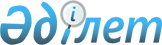 Көліктің энергия тиімділігі бойынша талаптарды белгілеу туралыҚазақстан Республикасы Инвестициялар және даму министрінің 2015 жылғы 31 наурыздағы № 389 бұйрығы. Қазақстан Республикасының Әділет министрлігінде 2015 жылы 6 мамырда № 10962 тіркелді.
      "Энергия үнемдеу және энергия тиімділігін арттыру туралы" 2012 жылғы 13 қаңтардағы Қазақстан Республикасы Заңының 5-бабының 6-7) тармақшасына сәйкес БҰЙЫРАМЫН:
      1. Қоса беріліп отырған көліктің энергия тиімділігі бойынша талаптар белгіленсін.
      2. Қазақстан Республикасы Инвестициялар және даму министрлігінің Индустриялық даму және өнеркәсіптік қауіпсіздік комитеті (А.Қ. Ержанов):
      1) осы бұйрықтың заңнамада белгіленген тәртіппен Қазақстан Республикасы Әділет министрлігінде мемлекеттік тіркелуін;
      2) осы бұйрық Қазақстан Республикасы Әділет министрлігінде мемлекеттік тіркелгеннен кейін күнтізбелік он күн ішінде оның көшірмесін мерзімді баспа басылымдарында және "Әділет" ақпараттық-құқықтық жүйесінде ресми жариялауға жіберуді;
      3) осы бұйрықты Қазақстан Республикасы Инвестициялар және даму министрлігінің интернет-ресурсында және мемлекеттік органдардың интранет-порталында орналастыруды;
      4) осы бұйрық Қазақстан Республикасы Әділет министрлігінде мемлекеттік тіркелгеннен кейін он жұмыс күні ішінде осы бұйрықтың 2-тармағының 1), 2) және 3) тармақшаларында көзделген іс-шаралардың орындалуы туралы мәліметтерді Қазақстан Республикасы Инвестициялар және даму министрлігінің Заң департаментіне ұсынуды қамтамасыз етсін.
      3. Осы бұйрықтың орындалуын бақылау жетекшілік ететін Қазақстан Республикасының Инвестициялар және даму вице-министріне жүктелсін.
      4. Осы бұйрық оның алғашқы ресми жарияланған күнiнен кейін күнтiзбелiк он күн өткен соң қолданысқа енгiзiледi. Көліктің энергия тиімділігі бойынша талаптар
      1. Көліктің энергия тиімділігі бойынша талаптар (бұдан әрі – талаптар) "Энергия үнемдеу және энергия тиімділігін арттыру туралы" 2012 жылғы 13 қаңтардағы Қазақстан Республикасы Заңының 4-бабының 10) тармақшасына сәйкес әзірленіп, көліктің энергия тиімділігінің нормативтік көрсеткіштерін айқындайды.
      2. Осы талаптарда мынадай негізгі ұғымдар пайдаланылады:
      1) көліктің энергия тиімділігінің көрсеткіші-пайдалы пайдаланылған энергияның қозғалтқыш тұтынатын жалпы энергия мөлшеріне қатынасымен анықталған энергияны түрлендіруге қатысты тиімділіктің сипаттамасы;
      2) отынның калориялық мәні (жанудың меншікті жылуы) – салмағы 1 кг отын толық жанған кезде бөлінетін жылу мөлшерін көрсететін шама;
      3) отынның меншікті шығыны-көлік отынының бірлігінің сағатына қуат бірлігіне шығыны;
      4) энергетикалық тиімділік (бұдан әрі – энергия тиімділігі) – көрсетілген қызметтер, жұмыстар, шығарылған өнім (тауарлар) немесе өндірілген энергетикалық ресурстар көлемінің осыған жұмсалған бастапқы энергетикалық ресурстарға сандық қатынасы.
      Ескерту. 2-тармақ жаңа редакцияда - ҚР Индустрия және инфрақұрылымдық даму министрінің 15.12.2022 № 718 (алғашқы ресми жарияланған күнінен кейін күнтізбелік он күн өткен соң қолданысқа енгізіледі) бұйрығымен.


      3. Осы талаптар, осы талаптар қолданысқа енгізілгеннен кейін әкелінген (импортталған) және шығарылған темір жол, автомобиль, теңіз, ішкі су, әуе және қалалық электр көліктеріне, оның ішінде метрополитенге таралады.
      4. Көлікке осы талаптарға қосымшада көрсетілген мәндерге сәйкес энергия тиімділігі көрсеткіштері бойынша талаптар қойылады.
      5. Көліктің энергия тиімділігінің көрсеткіші былайша айқындалады: ЭТ %-бен = 100 / (кг/кВт*сағ-тағы отынның үлестік шығысы * кВт*сағ/кг-дағы отынның жылу шығару қабілеті (жанудың үлестік жылуы). Көліктің энергия тиімділігінің көрсеткіштері
					© 2012. Қазақстан Республикасы Әділет министрлігінің «Қазақстан Республикасының Заңнама және құқықтық ақпарат институты» ШЖҚ РМК
				
Қазақстан Республикасының
Инвестициялар және даму министрі
Ә. ИсекешевҚазақстан Республикасы
Инвестициялар және даму министрінің
2015 жылғы 31 наурыздағы
№ 389 бұйрығымен бекітілгенКөліктің энергия тиімділігі
бойынша талаптарға қосымша
Р/с
№
Көлік түрінің атауы
ЭТ, %-бен
1
2
3
1
Автомобиль:
табиғи газдағы қозғалтқыш
дизельдік қозғалтқыш
бензиндік қозғалтқыш
гибридтік автомобиль (бензин/электр)
электр қозғалтқыш
66
60
60
75,7
52,5
2
Авиациялық қозғалтқыштар
40
3
Теміржол: тепловоз
электровоз
41
82
4
Теңіз көлігі
60
5
Ішкі су
60
6
Қалалық электр көлігі, оның ішінде
метрополитен
75